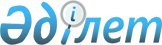 Мемлекеттік орман иеленушілердің орманды шолып, тексеру жүргізу қағидаларын бекіту туралы
					
			Күшін жойған
			
			
		
					Қазақстан Республикасы Үкіметінің 2011 жылғы 30 қарашадағы № 1401 Қаулысы. Күші жойылды - Қазақстан Республикасы Үкіметінің 2016 жылғы 30 қаңтардағы № 43 қаулысымен      Ескерту. Күші жойылды - ҚР Үкіметінің 30.01.2016 № 43 қаулысымен (алғашқы ресми жарияланған күнінен кейін күнтізбелік он күн өткен соң қолданысқа енгізіледі).      РҚАО-ның ескертпесі.      ҚР мемлекеттік басқару деңгейлері арасындағы өкілеттіктердің аражігін ажырату мәселелері бойынша 2014 жылғы 29 қыркүйектегі № 239-V ҚРЗ Заңына сәйкес ҚР Ауыл шаруашылығы министрінің 2015 жылғы 14 қазандағы 18-02/924 бұйрығын қараңыз.      Қазақстан Республикасының 2003 жылғы 8 шілдедегі Орман кодексінің 26-бабының 6-1) тармақшасына сәйкес Қазақстан Республикасының Үкіметі ҚАУЛЫ ЕТЕДІ:



      1. Қоса беріліп отырған Мемлекеттік орман иеленушілердің орманды шолып, тексеру жүргізу қағидалары бекітілсін.



      2. Осы қаулы алғашқы ресми жарияланған күнінен бастап күнтізбелік он күн өткен соң қолданысқа енгізіледі.      Қазақстан Республикасының

      Премьер-Министрі                           К. Мәсімов

Қазақстан Республикасы 

Үкіметінің     

2011 жылғы 30 қарашадағы

№ 1401 қаулысымен  

бекітілген    

Мемлекеттік орман иеленушілердің орманды шолып, тексеру жүргізу қағидалары 

1. Жалпы ережелер

      1. Осы Мемлекеттік орман иеленушілердің орманды шолып, тексеру жүргізу қағидалары (бұдан әрі - Қағидалар) Қазақстан Республикасының 2003 жылғы 8 шілдедегі Орман кодексінің 26-бабының 6-1) тармақшасына сәйкес әзірленді.



      2. Орманды шолып, тексеру жүргізу мерзімдері мен мақсаттарына қарай жоспарлы, жоспардан тыс және бақылама тексеру болып бөлінеді. 

2. Орманды шолып тексеру жүргізу тәртібі

      3. Орманды шолып, тексеру жүргізуді мемлекеттік орман иеленушілер ұйымдастырады және өткізеді. Оны өткізу үшін мемлекеттік орман иеленуші ұйымның бірінші басшысының бұйрығымен құрамында екі және одан көп адам болатын комиссия құрылады және осы Қағидаларға 1-қосымшаға сәйкес нысан бойынша орманды шолып, тексеру жүргізу кестесі бекітіледі.



      4. Орманды шолып, жоспарлы және жоспардан тыс тексерулер жүргізу кезінде комиссиялар құрамына: орман шаруашылығының барлық санаттағы орман шеберлері, орманшылардың көмекшілері, орманшылар, инженерлер, ормандарды күзету, қорғау, молықтыру және орман пайдалану мәселелерімен айналысатын мемлекеттік орман иеленушілердің мемлекеттік инспекторлары мен басқа да қызметкерлері енгізіледі.



      5. Орманды шолып, тексеру жүргізу орманды шолу бекітіп берілген мемлекеттік орман иеленуші ұйымның бірінші басшысының бұйрығымен орман күтушінің қатысуымен өткізіледі.



      6. Жоспарлы тексерулер барлық орман айналымдарында жылына екі рет өткізіледі:



      1) көктемде - қар қабаты кеткеннен кейін, тексеру 1 маусымға дейін аяқталады;



      2) күзде - қар жауғанға дейін, тексеру 1 қарашаға дейін аяқталады.



      7. Жоспардан тыс тексерулер бір орманшыдан екінші орманшыға орман айналымдарында:



      1) жұмыстан шығуына, басқа жұмысқа ауысуына, ауырып қалуы себепті жұмыста болмауына, демалысқа шығуына, іссаппарда және оқуда болуына;



      2) орман күтушінің қанағаттанарлықсыз жұмысы немесе қызмет бабын теріс пайдалануы туралы өтініштерді тексеру қажеттілігіне байланысты өткізілген кезде жүргізіледі.



      8. Жоспарлы тексерулерде орман тәртібін бұзушылық барынша көп анықталған орман айналымдарында бақылау тексерулері жүргізіледі.



      9. Орманды шолып, бақылау тексеруін өткізу үшін мемлекеттік орман иеленуші ұйымның бірінші басшысының бұйрығымен құрамында кемінде үш адам болатын комиссиялар құрылады.



      10. Орманды шолып, бақылау тексерулерін өткізу кезінде оларға өздерінің құзіреті шегінде орман шаруашылығы саласындағы уәкілетті орган мен оның аумақтық органдарының өкілдері, облыстық атқарушы органдардың орман шаруашылығы құрылымдық бөлімшелерінің, өзге мемлекеттік органдардың қызметкерлері қатысады.



      11. Орманды шолып, жоспарлы, жоспардан тыс және бақылап тексеру жасайтын комиссия:



      1) ормандардың заңсыз ағаш кесуден қорғалуының қамтамасыз етілуін;



      2) орман өрттерінің алдын алу және болдырмау, оларды дер кезінде байқау және жою жөніндегі іс-шаралардың орындалуын;



      3) орман орналастыру және орман шаруашылығы белгілерінің, көрнекі насихат құралдарының, көріктендіру элементтерінің сақталуын;



      4) орман екпелері жоспарының, оған қорғауға сеніп берілген мемлекеттік орман қорының учаскесі мен мүлік тізбесі туралы мәліметтердің болуын;



      5) орман күтушіге сеніп берілген мүліктің бар-жоғын және оның пайдалануға жарамдылығын, сондай-ақ оған бекітілген көліктің, байланыс құралдарының, арнайы құралдардың техникалық жай-күйін;



      6) орман күтушінің нысандық киімінің болуын және оның оны киіп жүру тәртібін сақтауын тексереді.



      12. Жоспарлы, жоспардан тыс және бақылап тексерулерді өткізу кезінде тексерулер арасындағы кезеңде анықталмаған орман тәртібін бұзушылықтар ескеріледі.



      13. Заңсыз кесілген ағаштардың түбірлері және орман тәртібін бұзу салдарынан зақымдалған ағаштар таңбаланады.



      Тексерулерді барлық санаттағы орман шаруашылығының инженерлері және бекітіп берілген таңбалары жоқ басқа мамандар жүргізген кезде таңбалау тексеруге қатысушы маманның таңбасымен жүргізіледі.



      14. Орманды шолып, тексеру аяқталғаннан кейін осы Қағидалардың 2-қосымшасына сәйкес нысан бойынша екі дана акт жасалады.



      15. Орманды жоспарлы шолып тексерулердің қорытындылары туралы есептерді мемлекеттік орман иеленушілер осы Қағидалардың 6-тармағында белгіленген мерзім аяқталғаннан кейін күнтізбелік 30 күн ішінде осы Қағидалардың 3 және 4-қосымшаларына сәйкес нысандар бойынша жоғары тұрған ұйымға және орман шаруашылығы саласындағы уәкілетті органның аумақтық инспекциясына түсіндірме жазбамен бірге береді.



      16. Орман шолып, тексерулердің нәтижесі бойынша Қазақстан Республикасының еңбек заңнамасына сәйкес орман тәртібін бұзушылыққа жол бергені үшін орманшыға тәртіптік жаза қолданылады.

Мемлекеттік орман     

иеленушілердің орманды шолып,

тексеру жүргізу қағидаларына

1-қосымша      Нысан

Бекітемін

мемлекеттік орман иеленуші ұйымның

басшысының тегі, аты-жөні ________

20__ жылғы «__» _________________________________бойынша 20__ жылға арналған ______________________

(мемлекеттік орман иеленушінін атауы)                  (көктем, күз кезеңі)

            орманды шолып, тексеру жүргізу кестесі

Мемлекеттік орман     

иеленушілердің орманды шолып,

тексеру жүргізу қағидаларына

2-қосымша        Нысан_____________________________________________________________________

_____________________________________________________________________

                     (Мемлекеттік орман иеленушінің атауы) Ормандарды шолып, тексеру жүргізу актісі_____________________________________________________________________

        (орманшылықтың атауы немесе мемлекеттік орман иеленушінің бөлімшесі)№ ____ орман айналымын 20__ жылғы «__» _____ -дан 20__ жылғы «__» ____-ға дейінгі аралықта

      Мына құрамдағы комиссия: _____________________________________

____________________________________________________________________

____________________________________________________________________

              (тексерушінің лауазымы, тегі, аты және әкесінің аты)__________________________________________ бұйрығы (өкімі) негізінде

(бұйрық шығарған лауазымды тұлға, бұйрықтың күні және нөмірі)_____________________________________________________________________

          (тексерілетін айналымдағы орманшының және ревизия кезінде_____________________________________________________________________

         болған адамдардың тегі, аты, әкесінің аты және олардың лауазымы)

_______________________________________________ қатысуымен жоғарыда

көрсетілген орман айналымына тексеру жасады, бұл ретте мыналар анықталды:

      1. Тексерілетін айналымдағы орманшы __________________________

                                 (кордонның, елді мекеннің атауы, мекен жайы)____________________________________________________________ тұрады.      Орман айналымының орталығынан қашықтығы ____ километр.



      2. Орман айналымы мынадай нөмірлі орман орамдарынан тұрады:

_____________________________________________________________________

_____________________________________________________________________

_____________________________________________________________________

_____________________________________________________________________

_____________________________________________________________________

_____________________________________________________________________

_____________________________________________________________________

_____________________________________________________________________

_____________________________________________________________________барлық орамдар саны____, жалпы көлемі ____ гектар.

      3. Орман тәртібін бұзушылықтар туралы актілермен ресімделмеген заңсыз ағаш кесу (осы тексеру кезінде есепке алынған таңбаланбаған түбірлер):

      4. Тексеру кезінде № ____ орман айналымы бойынша заңсыз ағаш кесу туралы қорытынды деректер: барлығы заңсыз ағаш кесу____ м3, түбірімен босатылатын ағаш үшін ақының базалық ставкалары бойынша сүректің құны ____ мың теңге.

      5. Заңсыз ағаш кесулердің барлық түбірлері, тексеру кезінде

______ бедерімен таңбаланды ________________________ ________________

                             (таңбаның түрін көрсету)       (бедерді түсіру)

      6. Анықталған тәртіп бұзушылықтар: (орман тәртібі бұзылған

орындарды көрсету - орам, телім, түрі, көлемі):

_____________________________________________________________________

_____________________________________________________________________

_____________________________________________________________________

_____________________________________________________________________

_____________________________________________________________________

      7. Орманшыға сеніп тапсырылған мүліктің болуы және пайдалануға

жарамдылығы, сондай-ақ оған бекітіп берілген көліктің, байланыс

құралдарының, арнайы құралдардың техникалық жай-күйі ________________

_____________________________________________________________________

_____________________________________________________________________

      8. Орманшыға берілген қару мен оқ-дәрінің, жеке қорғану

құралдарының жай-күйі және күтіп ұсталуы: __________________________

_____________________________________________________________________

_____________________________________________________________________

      9. Орман айналымы екпелері жоспарының және паспортының болуы

_____________________________________________________________________

_____________________________________________________________________

      10. Нысанды киімнің бар-жоғы және күтіп ұсталуы _______________

_____________________________________________________________________

_____________________________________________________________________

      11. Комиссияның қорытындысы және тұжырымдары: _________________

_____________________________________________________________________

_____________________________________________________________________

_____________________________________________________________________

_____________________________________________________________________

__________________________________________________________________________________________________________________________________________Қолдар:__________________________________________________________

      (тексеру жүргізушілердің қолы, аты-жөні және тегі)__________________________________________________________

__________________________________________________________

__________________________________________________________

(тексеру жасалып отырған адамның қолы, аты-жөні және тегі)

__________________________________________________________

__________________________________________________________

__________________________________________________________

      (қатысушылардың қолы, аты-жөні және тегі)

Мемлекеттік орман     

иеленушілердің орманды шолып,

тексеру жүргізу қағидаларына

3-қосымша        Нысан  ______ облысы бойынша 20__ жылы мемлекеттік орман иеленушілер

         жөнінде ____ орманды шолып, тексеру туралы есеп      кестенің жалғасы      кестенің жалғасы

Мемлекеттік орман      

иеленушілердің орманды шолып,

тексеру жүргізу қағидаларына

4-қосымша        Нысан      ______________________ бойынша _____________ормандарды

   (мемлекеттік орман иеленушінің атауы)     (көктем, күз кезеңі)

шолып, тексерудің материалдар бойынша 20 ____________ және

                                       (көктем,күз мерзімі)

        20__жылдары заңсыз ағаш кесу туралы есеп
					© 2012. Қазақстан Республикасы Әділет министрлігінің «Қазақстан Республикасының Заңнама және құқықтық ақпарат институты» ШЖҚ РМК
				Р/с

№Мемлекеттік орман иеленушінің құрылымдык бөлімшесіӨткізу мерзіміТексеру жүргізетін тұлғаның тегі, аты-жөні12341.2.Ағаш тұқымының атауыТүбір диаметрі, сантиметрСаны, данаКөлемі, м3Саны, данаКөлемі, м3Саны, данаКөлемі, м3Саны, данаКөлемі, м31234567894-дейін48121620242832364044Барлығы ағаштар және әрбір тұқым бойынша олардың көлеміТүбірімен босатылатын ағаш үшін ақының базалық ставкалары бойынша сүректің құныБөлімшелердің атауыОрман айналымдарының саныОрман айналымдарының саныТексеру хаттамасы толтырылмаған өз бетімен ағаш кесу анықталадыТексеру хаттамасы толтырылмаған өз бетімен ағаш кесу анықталадыТексерулер аралығында заңсыз ағаш кесуге хаттама толтырылдыТексерулер аралығында заңсыз ағаш кесуге хаттама толтырылдыТексерулер аралығында заңсыз ағаш кесуге хаттама толтырылдыТексерулер аралығында заңсыз ағаш кесуге хаттама толтырылдыТексерулер аралығында заңсыз ағаш кесуге хаттама толтырылдыТексерулер аралығында заңсыз ағаш кесуге хаттама толтырылдыБөлімшелердің атауыжоспар бойыншанақтысыкөлемі, м3залалдың мөлшері, мың теңгеанықталған адамдарғаанықталған адамдарғаанықталған адамдарғаанықталған адамдарғаанықталған адамдарғаанықталған адамдарғаБөлімшелердің атауыжоспар бойыншанақтысыкөлемі, м3залалдың мөлшері, мың теңгежағдайларкөлемі, м3залалдың мөлшері, мың теңгежағдайларкөлемі, м3залалдың мөлшері, мың теңге1234567891011Хаттама жасалған заңсыз ағаш кесулер жиыныХаттама жасалған заңсыз ағаш кесулер жиыныТексеру кезеңдегі заңсыз ағаш кесулер барлығыТексеру кезеңдегі заңсыз ағаш кесулер барлығызаңсызкесілген сүректердің хаттамаланған көлемінің %секвестрленген сүрек,м3заңсыз кесілген ағаштың хаттамаланған көлемінің секвестрі %Өзге орман тәртібін бұзушылықтарӨзге орман тәртібін бұзушылықтарӨзге орман тәртібін бұзушылықтарӨзге орман тәртібін бұзушылықтарӨзге орман тәртібін бұзушылықтарӨзге орман тәртібін бұзушылықтаркөлемі, м3залалдың мөлшері, мың теңгекөлемі, м3залалдың мөлшері, мың теңгезаңсызкесілген сүректердің хаттамаланған көлемінің %секвестрленген сүрек,м3заңсыз кесілген ағаштың хаттамаланған көлемінің секвестрі %Орман тәртібін бұзушылықтар барлығыОрман тәртібін бұзушылықтар барлығыӨз бетімен мал жаюӨз бетімен мал жаюӨз бетімен шөп шабуӨз бетімен шөп шабукөлемі, м3залалдың мөлшері, мың теңгекөлемі, м3залалдың мөлшері, мың теңгезаңсызкесілген сүректердің хаттамаланған көлемінің %секвестрленген сүрек,м3заңсыз кесілген ағаштың хаттамаланған көлемінің секвестрі %жағдайлар санызалалдың мөлшері,мың теңгежағдайлар санызалалдың мөлшері, мың теңгежағдайлар санызалалдың мөлшері, мың теңге121314151611718192021222324Орман тәртібін бұзушылықтар бойынша істердің қозғалысыОрман тәртібін бұзушылықтар бойынша істердің қозғалысыОрман тәртібін бұзушылықтар бойынша істердің қозғалысыОрман тәртібін бұзушылықтар бойынша істердің қозғалысыТексеру нәтижелері бойынша тұжырымдарТексеру нәтижелері бойынша тұжырымдарТексеру нәтижелері бойынша тұжырымдарТексеру нәтижелері бойынша тұжырымдарТексеру нәтижелері бойынша тұжырымдарТексеру нәтижелері бойынша тұжырымдарТексеру нәтижелері бойынша тұжырымдарәкімшілік жауапкершілікке тартылған адамайыппұл салынды, мың теңгесотқа берілгеністерсоттар қарадыҚызметінен босатылдыҚызметінен босатылдықызметі төмендетілгенқызметі жоғарланылғаныжаза қолданылдыалғысжарияландысыйлық берілдіәкімшілік жауапкершілікке тартылған адамайыппұл салынды, мың теңгесотқа берілгеністерсоттар қарадықұқық қорғау органдарына бере отырыпзаң орындарына бермейқызметі төмендетілгенқызметі жоғарланылғаныжаза қолданылдыалғысжарияландысыйлық берілді2526272829303132333435Мемлекеттік орман иеленуші бөлімшесінің атауыЖылдар көктем

___

күз

___Заңсыз ағаш кесу, м3Заңсыз ағаш кесу, м3Заңсыз ағаш кесу, м3Заңсыз ағаш кесуге хаттама жасалды , м3Заңсыз ағаш кесуге хаттама жасалды , м3Орман тәртібін бұзушылықтар бойынша істердің қозғалысыОрман тәртібін бұзушылықтар бойынша істердің қозғалысыСеквестрленген сүрекСеквестрленген сүрекБылтырғы жылмен салыстырғанда заңсыз ағаш кесу көлеміБылтырғы жылмен салыстырғанда заңсыз ағаш кесу көлеміБасқа тәртіп бұзушылықтарБасқа тәртіп бұзушылықтарБасқа тәртіп бұзушылықтарМемлекеттік орман иеленуші бөлімшесінің атауыЖылдар көктем

___

күз

___барлығыоның ішіндехаттама жасалғаны%анықталған адамдарғаанықталмаған адамдарғаҚұқық қорғау органдарына берілген істерсотқа берілгеністерм3Хаттама жасалған заңсыз ағаш кесумөлшері %+,- м3%жағдайлар санынұқсан мың теңгенәтижесі +, - жағдайлар саны12345678910111213141516